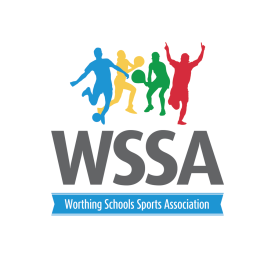 Year 3    Gymnastics competitionSchool        Teacher i/c                                                                              I declare that none of the above students participate in an outside gymnastics club for more than 2hrs a weekSigned .................................................................Date ..............................................Ranking Boys  Name year groupGirls  Name year group1.234